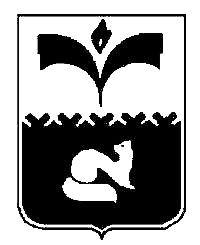 ДУМА ГОРОДА ПОКАЧИХанты-Мансийский автономный округ - ЮграРЕШЕНИЕот   21.11.2014                                                                                     №  108О плане работы Думы городаПокачи на 2015 годРассмотрев проект плана работы Думы города Покачи на 2015 год, руководствуясь статьями 58 и 59 Регламента Думы города Покачи, Дума города РЕШИЛА:Утвердить план работы Думы города Покачи на 2015 год, приняв его за основу (приложение).Разрешить Председателю Думы города Покачи                    Борисовой Н.В. корректировку плана работы Думы на 2015 год в процессе его исполнения.Опубликовать настоящее решение в городской газете «Покачевский вестник».Контроль за исполнением утвержденного плана работы Думы города возложить на Председателя Думы города Н.В. Борисову, председателей постоянных комиссий Думы города.Председатель Думы города   Покачи            			                            Н.В. Борисова                                                      		                      		Приложение                                                                          к решению Думы города Покачи                                                                          от  21.11.2014  №   108 План работы Думы города Покачи на 2015 годПлан рассмотрения нормативных правовых актовПлан проведения контрольных мероприятийВопросы по организации деятельности Думы города Рассмотрение иных ненормативных муниципальных правовых актовПлан проведения депутатских слушанийПримечание: план проведения депутатских слушаний определяется Председателем Думы города на основании пожеланий депутатов и направляется в администрацию города не позднее, чем за 30 дней до назначенной даты.VI.      Работа депутатов Думы с избирателями.VII. План работы рабочей группы «Молодежная палата»VIII. Информирование населения о работе депутатов Думы городаIX. Учеба депутатов, обмен опытом работы.Х. Циклограмма работы Думы города (на месяц)№№Наименование вопросаПредполагаемыйсрок рассмотрениявопросаОтветственныеза подготовку и внесение проекта решенияПостоянная комиссия Думы города, ответственная за рассмотрение вопросаО Генеральном плане города Покачи(основание: предложение главы города)февральАдминистрация города*Комиссия по соблюдению законности и местному самоуправлениюО признании утратившим силу решения Думы города Покачи от 24.05.2010 № 34 «О Положении о порядке предоставления земельных участков, находящихся в государственной или муниципальной собственности, для целей, не связанных со строительством на территории города Покачи»(основание: предложение главы города)февральАдминистрация города*Комиссия по соблюдению законности и местному самоуправлениюО признании утратившим силу решения Думы города Покачи от  15.06.2011 №45 «Об утверждении Программы комплексного развития систем коммунальной инфраструктуры города Покачи на 2011-2015 годы» (основание: предложение главы города)февральАдминистрация города*Комиссия по соблюдению законности и местному самоуправлениюО Порядке назначения на должность главы администрации города Покачи(основание: требования Устава города)февральАдминистрация города*Комиссия по соблюдению законности и местному самоуправлениюО Порядке проведения конкурса на замещение должности главы администрации города Покачи по контракту и условиях контракта для главы администрации города Покачи(основание: требования Устава города)февральАдминистрация города*Комиссия по соблюдению законности и местному самоуправлениюОб обустройстве автобусных остановок и остановочных павильонов на территории города ПокачимартАдминистрация города*Комиссия по соблюдению законности и местному самоуправлениюОб отказе (согласии) в согласовании полной (частичной) замены дотации из регионального фонда финансовой поддержки муниципальных районов (городских округов) и регионального фонда финансовой поддержки поселений дополнительными нормативами отчислений от налога на доходы физических лиц(основание: предложение главы города)октябрьАдминистрация города*Комиссия по бюджету, налогам и финансовым вопросамО бюджете города Покачи на 2016 год и плановый период 2017 и 2018 годов(основание: решение Думы города от 22.02.2013 №3 «О положении о бюджетном устройстве и бюджетном процессе города Покачи пункт 3.1.)декабрьАдминистрация города*Комиссия по бюджету, налогам и финансовым вопросамО внесении изменений в решение Думы города от 25.04.2011 №21 «Об утверждении Стратегии социально-экономического развития муниципального образования город Покачи на период до 2020 года» (с изменениями на 21.06.2013)(основание: предложения депутатов, главы города)в течение года, по мере необходимостиАдминистрация города*Комиссия по бюджету, налогам и финансовым вопросамО внесении изменений в Правила землепользования и застройки города Покачи(основание: предложение главы города)декабрьАдминистрация города*Комиссия по бюджету, налогам и финансовым вопросамО внесении изменений и дополнений в Устав города Покачи(основание: предложение главы города)в течение года, по мере необходимостиАдминистрация города* Комиссия по соблюдению законности и местному самоуправлениюО внесении изменений в решение Думы города Покачи от 27.03.2013 №15 «О перечне услуг, которые являются необходимыми и обязательными для предоставления муниципальных услуг и предоставляются организациями, участвующими в предоставлении муниципальных услуг и о порядке определения размера платы за их оказание  (основание: предложение главы города)в течение года, по мере необходимостиАдминистрация города* Комиссия по соблюдению законности и местному самоуправлениюО внесении изменений и дополнений в решение Думы города о бюджете на 2015 год и плановый период 2016 и 2017 годов(основание: предложение главы города)в течение года,по меренеобходимостиАдминистрация города*Комиссия по бюджету, налогам и финансовым вопросамПриведение действующих нормативных правовых актов Думы города в соответствие с действующим законодательством и по иным причинам.в течение года,по меренеобходимости Администрация города*, Дума города*Комиссия по соблюдению законности и местному самоуправлениюРассмотрение внеплановых проектов решений.в течение года,по распоряжению Председателя ДумыНазначается в соответствии с пунктом 10 статьи 23 Регламента Думы города.Комиссия по соблюдению законности и местному самоуправлениюРассмотрение проектов законов ХМАО-Югры.в течение года,по меренеобходимости Дума города*Постоянные комиссии Думы городаРассмотрение рекомендаций заседаний Координационного совета представительных органов ХМАО-Югры и Думы ХМАО-Югрыв течение года,по меренеобходимости Дума города*Постоянные комиссии Думы города№№Наименование вопросаПредполагаемыйсрок рассмотрения вопросаОтветственные за подготовку и внесение проекта решенияПостоянная комиссия Думы города, ответственная за рассмотрение вопросаОб исполнении наказов избирателей депутатам Думы города Покачи. (основание: решение Думы города от 24.05.2010 №30 «О наказах избирателей депутатам Думы города Покачи»)февраль, май сентябрь Администрация города*Комиссия по соблюдению законности и местному самоуправлениюО качестве капитального ремонта общего имущества дома №1 по улице Молодежной, проведенного в 2014 году(основание: обращение жителей)февральАдминистрация города*Комиссия по соблюдению законности и местному самоуправлениюО наличии схем благоустройства территорий зданий и сооружений города Покачи и их исполнении собственниками(основание: решение Думы города от 25.02.2014 №27 «Об участии собственников зданий и сооружений в благоустройстве прилегающих территорий»)февральАдминистрация города*Комиссия по соблюдению законности и местному самоуправлениюО благоустройстве придомовой территории домов №15 и №17 по улице Комсомольской:-ограждение контейнерных площадок для мусорных баков;-оборудование парковки для автомобилей;- чистка снега на площадке для временной парковки автомобилей;- ограждение игровой площадки для детей в соответствии с правилами благоустройства территории города Покачи;- оборудование во дворе спортивной площадки (основание: обращение жителей)февральАдминистрация города*Комиссияпо соблюдению законности и местному самоуправлениюОб исполнении Постановления администрации города Покачи от 21.03.2014 №379 «Об утверждении требований по поддержанию эстетического состояния города Покачи» в части соблюдения требований к хранению разукомплектованных транспортных средств(основание: обращение жителей)февральАдминистрация города*Комиссия по соблюдению законности и местному самоуправлениюО реализации на территории города Покачи вопроса местного значения «создание и обеспечение функционирования парковок (парковочных мест)» (основание: обращение жителей)февральАдминистрация города*Комиссия по соблюдению законности и местному самоуправлениюО распоряжении имуществом, земельными участками, находящимися в муниципальной собственности городского округа, в 2014 году(основание: предложение депутатов)февральАдминистрация города*Комиссия по соблюдению законности и местному самоуправлениюОтчет об исполнении муниципальной программы «Организация отдыха детей города Покачи в каникулярное время на 2013-2015 годы» за 2014 год (основание: предложение главы города)мартАдминистрация города*Комиссия по социальной политике8Отчет о деятельности контрольно-счетной палаты города за 2014 год(основание: регламент контрольно-счетной палаты)мартПредседатель контрольно-счетной палаты города ПокачиКомиссия по бюджету, налогам и финансовым вопросам1Об исполнении муниципального заказа в 2014 году(основание: предложение депутатов)мартАдминистрация города*Комиссия по соблюдению законности и местному самоуправлениюО практике применения в работе администрации города Покачи закона Ханты-Мансийского автономного округа-Югры «Об административных правонарушениях»(основание: предложение депутатов)мартАдминистрация города*Комиссия по соблюдению законности и местному самоуправлению1Об исполнении рекомендаций депутатских слушаний и протокольных поручений Думы города, данных в 2014 году(основание: решения комиссий, Думы города)по мере наступления контрольных сроковАдминистрация города*Комиссия по соблюдению законности и местному самоуправлению1О результатах работы администрации города и ОМВД России по г. Покачи в рамках обеспечения общественной безопасности и охраны правопорядка на территории города Покачи за истекший период(основание: предложение депутатов)февраль,сентябрьАдминистрация города*Комиссия по социальным вопросам1О соблюдении законности на территории города Покачи(основание: предложение депутатов)февраль,сентябрьПрокурор городаКомиссия по социальным вопросамО мерах по преодолению кризисных явлений в экономике города Покачи.(основание: предложение депутатов)апрельАдминистрация города*Комиссия по бюджету, налогам и финансовым вопросам1Отчет о деятельности Думы города за 2014 год. (основание: статья 8 решение Думы города от 19.09.2011 №62 «О положении о порядке и сроках предоставления, утверждения и опубликования отчетов органов местного самоуправления и должностных лиц самоуправления»)апрельПредседатель Думы городаПостоянные комиссии Думы города2О плане мероприятий на 2015 год по устранению предписаний надзорных органов в учреждениях социальной сферы.(основание: предложение депутатов)майАдминистрациягорода*Комиссия по социальным вопросам2О предоставлении в 2014 году транспортных услуг населению и организации транспортного обеспечения населения в границах города (основание: предложение депутатов)майАдминистрациягорода*Комиссия по социальным вопросамО состоянии кадрового потенциала казенных, бюджетных муниципальных учреждений и о работе администрации города Покачи по привлечению специалистов в учреждения социальной сферы, динамика ситуации с наличием вакантных мест в учреждениях социальной сферы по сравнению  с указанным в приложении к решению Думы города от 23.05.2014 № 59 «О выполнении решения Думы города Покачи 27.04.2012 № 41 «О работе администрации города по привлечению специалистов в учреждения социальной сферы».(основание: решение Думы го-рода от 23.05.2014 №59 «О выполнении решения Думы города Покачи 27.04.2012 №41 «О работе администрации города по привлечению специалистов в учреждения социальной сферы»)майАдминистрация города*Комиссия по социальным вопросамОб исполнении бюджета города Покачи за 2014 год (основание: предложение главы города)май-июньАдминистрация города*Комиссия по бюджету, налогам и финансовым вопросамОтчет о деятельности главы города за 2014 год. (основание: решение Думы города от 19.09.2011 № 62 «О положении о порядке и сроках предоставления, утверждения и опубликования отчетов органов местного самоуправления и должностных лиц самоуправления») июньАдминистрация города*Постоянные комиссии Думы городаОтчет о деятельности администрации города за 2014 год. (основание: решение Думы города от 19.09.2011 № 62 «О положении «О порядке и сроках предоставления, утверждения и опубликования отчетов органов местного самоуправления и должностных лиц самоуправления»)июньАдминистрация города*Постоянные комиссии Думы городаО состоянии условий труда и профилактике профессиональных заболеваний в муниципальных учреждениях и предприятиях города.(основание: предложение депутатов)июньАдминистрация города*Комиссия по социальным вопросамО предоставлении информации о результатах перерегистрации лиц, состоящих в списках очередности на получение жилья по договору социального найма.(основание: решение Думы города от 23.05.2014 №5 «О результатах перерегистрации лиц, состоящих в списках очередности на получение жилья по договору социального найма»)июньАдминистрациягорода*Комиссия по социальным вопросам2Информация об исполнении бюджета города за первый квартал, полугодие и девять месяцев 2014 года. (основание: решение Думы города от 22.02.2013 № 3 «О бюджетном устройстве и бюджетном процессе в городе Покачи»)июнь,сентябрь,декабрьАдминистрация города*Комиссия по бюджету, налогам и финансовым вопросамГотовность образовательных учреждений к началу нового учебного года.(основание: предложение главы города)сентябрьАдминистрация города*Комиссия по социальным вопросам2Осуществление муниципального земельного, жилищного контроля в 2014 году(основание: предложение депутатов)сентябрьАдминистрация города*Комиссия по соблюдению законности и местному самоуправлению3Отчет о ходе реализации «Стратегии социально - экономического развития муниципального образования город Покачи на период до 2020 года» за  2014 год (основание: решение Думы города от 25.04.2011 №21 «Об утверждении Стратегии социально – экономического развития муниципального образования город Покачи)октябрьАдминистрация города*Комиссия по соблюдению законности и местному самоуправлениюО деятельности Межрайонной инспекции Федеральной налоговой службы № 5 по Ханты-Мансийскому автономному округу – Югре по сбору налогов в бюджет города.(основание: предложение депутатов)октябрьНачальник  ИФНС № 5 по ХМАО – ЮгреКомиссия по бюджету, налогам и финансовым вопросамО проведении плановых и внеплановых проверок исполнения Правил благоустройства территории города Покачи, утвержденных решением Думы города Покачи от 21.06.2013 № 69(основание: решение Думы города от 23.06.2014 №73 «О снятии с  контроля решения Думы города Покачи от 27.05.2014 № 56  и организации контроля за исполнением Правил благоустройства территории города Покачи»)октябрьАдминистрация города*Комиссия по соблюдению законности и местному самоуправлению3О проекте плана работы контрольно-счетной палаты города Покачи на 2016 год(основание: предложение депутатов)ноябрьКонтрольно-счетная палата города *Комиссия по бюджету, налогам и финансовым вопросамО результатах оценки эффективности предоставленных в 2014 году налоговых льгот по местным налогам муниципального образования город Покачи и планируемых к предоставлению на очередной финансовый 2016 год и плановый период 2017 и 2018 годов(основание: предложение главы города)декабрьАдминистрация города*Комиссия по бюджету, налогам и финансовым вопросам3О снятии с контроля решений Думы города(основание: предложение депутатов)в течение года,по мере необходимостиДума города*ПостоянныеКомиссииДумы города3Информация о работе контрольно - счетной палаты города Покачи за квартал(основание: предложение депутатов)ежеквартально, в соответствии с регламентом КСПКонтрольно-счетная палата города *Комиссия по бюджету, налогам и финансовым вопросам3Внеплановые мероприятия.устанавливается распоряжением Председателя Думыназначаются в соответствии с пунктом 10 статьи 23регламента Думы города№№Наименование вопросаПредполагаемыйсрокрассмотрения вопросаОтветственныеза подготовку и внесение проекта решенияПостоянная комиссия Думы города, ответственная за рассмотрение вопросаПодготовка проектов решений о внесение изменений и/или дополнений в решения Думы города, касающиеся ее деятельности.в течение года, по мере необходимостиПредседатель Думы города,руководитель аппаратаКомиссия по соблюдению законности и местному самоуправлениюПодготовка информации о контроле за выполнением протокольных поручений Думы, постоянных комиссий  Думы.в течение года, по мере необходимостиПредседатель Думы города,руководитель аппаратаСоответствующая комиссияПроведение правовой, антикоррупционной и юридико-технической  экспертизы проектов решений Думы города постоянноПредседатель Думы города,Помощник Председателя ДумыВнеплановые вопросы.устанавливается распоряжением Председателя Думыназначаются в соответствии с пунктом 10 статьи 23 регламента Думы  города№№Наименование вопросаПредполагаемыйсрокрассмотрения вопросаОтветственныеза подготовку ивнесение проекта решенияПостоянная комиссия Думы города, ответственная за рассмотрение вопросаО перечне наказов избирателей депутатам Думы города ПокачиРассмотрение предварительного перечня наказов организуется три раза в год до 1 марта, до 15 мая, до 15 сентябряДума города*Комиссия по бюджету, налогам и финансовым вопросамО награждении Почетной грамотой Думы города.в течение года,по мере поступления заявокДума города*Комиссия по социальным вопросамО плане работы Думы на 2016 годноябрьДума города*Комиссия по социальным вопросамВнеплановые проекты.устанавливается распоряжением Председателя Думыназначаются в соответствии с пунктом 10 статьи 23 регламента Думы города№№Наименование вопросаПредполагаемый срокпроведениявопросаОтветственныеза подготовкудокументовПостоянная комиссия Думы города, ответственная за рассмотрение вопросаО состоянии дорог в муниципальном образовании город Покачи: проблемы и перспективы.мартАдминистрация города*Комиссия по соблюдению законности и местному самоуправлениюО проблемах в сфере жилищно-коммунального хозяйства на территории муниципального образования город Покачи и пути их решенияиюньАдминистрация города*Комиссия по соблюдению законности и местному самоуправлениюОб итогах реализации в 2015 году муниципальных программ и о проектах муниципальных программ, предлагаемых администрацией города Покачи для включения в проект бюджета на 2016 год и на плановый период 2017 и 2018 годов.сентябрьАдминистрация города*Комиссии Думыпо профилю программО состоянии окружающей среды в муниципальном образовании города Покачи: проблемы и пути их решения.ноябрьАдминистрация города*Комиссия по соблюдению законности и местному самоуправлению№№ 
п/пНаименование мероприятийСрок ПроведенияОтветственные за исполнениеОтчеты депутатов Думы перед избирателями.                  март - апрель(по утвержденному графику)Депутаты Думы, аппарат Думы    Организация приема избирателей по личным вопросам в помещении Думы города.еженедельно (по утвержденному графику)Депутаты Думы,аппарат Думы    Работа с письмами и  обращениями граждан.           по мере поступленияДепутаты Думы,аппарат Думы    Консультирование граждан, обратившихся в Думу города, по вопросам действующих в городе программ социальной поддержки различных категорий населения, законодательства в сфере социальной защиты, выплат, пособий, гарантийпо мере необходимостиПомощник Председателя Думы города,Руководитель аппарата, специалистыУчастие в работе совещаний, комиссий, оргкомитетов, общественных организаций города по вопросам, затрагивающим интересы избирателей.                  по мере необходимостиДепутаты Думы  Выступления (в том числе, отчеты) депутатов Думы города в средствах массовой информации.не реже одного раза в годДепутаты Думы  №№Наименование  мероприятия/ вопросаПредполагаемыйсрок исполнения мероприятия/рассмотрения вопросаОтветственные Организационные мероприятияОрганизационные мероприятияОрганизационные мероприятияОрганизационные мероприятияОрганизация работы по получению грантовой поддержки деятельности Молодежной палаты Думы города Покачи апрель – май  Рабочая группа Формирование плана работы рабочей группы «Молодежная палата при Думе города Покачи» на 2016 год   ноябрь – декабрь Председатель Организация обмена опытом с молодежными объединениями ХМАО – Югры в течение года ПредседательОрганизация участия членов Молодежной палаты в мероприятиях, организуемых окружной молодежной палатой.в течение годаПредседательОрганизация участия членов Молодежной палаты в депутатских слушаниях и заседаниях Думы города.в течение годаПредседательОрганизация участия членов Молодежной палаты в городских молодежных мероприятиях.в течение годаПредседательПодготовка законодательных инициатив; разработка нормативных правовых актов.по мере необходимостиПредседательОказание содействия представителям молодежи города Покачи участия в  конкурсах Ханты-Мансийского автономного округа – Югры «Моя законотворческая инициатива» и «Моя страна – моя Россия»в течение годаПредседательВопросы для обсуждения на заседанияхВопросы для обсуждения на заседанияхВопросы для обсуждения на заседанияхВопросы для обсуждения на заседанияхО подготовке к муниципальным выборам 2015 годамартЧлены рабочей группы «Молодежная палата при Думе города Покачи»Обсуждение мероприятий городских программ, проектов решений Думы По мере поступленияЧлены рабочей группы «Молодежная палата при Думе города Покачи»Об исполнении бюджета города Покачи за 2014 годиюньЧлены рабочей группы «Молодежная палата при Думе города Покачи»О реализации на территории города Стратегии развития города Покачи на период до 2020 года и внесении предложений по внесению в неё измененийсентябрьЧлены рабочей группы «Молодежная палата при Думе города Покачи»О предложениях в бюджет города Покачи на 2016 год и плановый период 2017 и 2018 годовноябрьЧлены рабочей группы «Молодежная палата при Думе города Покачи»№№ п/пНаименование мероприятийСрок ПроведенияОтветственные за исполнениеОбеспечение доступа населения к информации о деятельности Думы города.в течение годаПредседатель Думы города, аппарат Думы    Наполнение разделов официального сайта Думы города в соответствии с Решением Думы города Покачи от 23.12.2009 N 162 "Об организации доступа к информации о деятельности Думы города" (вместе с "Положением об организации доступа к информации о деятельности Думы города Покачи", "Порядком организации доступа к информации о деятельности Думы города", "Перечнями информации о деятельности Думы города, размещаемой в сети Интернет").еженедельноспециалисты аппарата Думы    Обеспечение своевременной подготовки и направление адресатам текстов приветственных адресов, поздравительных телеграмм, открыток к общероссийским праздникам от имени депутатов Думы городав течение годаруководитель аппарата Думы городаРазработка проектов договоров со СМИ об информационном обеспечении деятельности Председателя Думы, постоянных  комиссий Думы, депутатов Думы, фракции1 кварталруководитель аппарата Думы города№ п/пНаименование мероприятийСроки проведенияОтветственные за исполнение1.Организация учебы депутатов и работников Думы города.по мере необходимости,в соответствии с графикомПредседатель Думы города,руководитель аппарата Думы 2.Обзор новых норм в российском законодательстве, регулирующих правоотношения, связанные с деятельностью представительных органов местного самоуправления. по мере необходимости, в рамках проведения «Депутатского часа»Помощник Председателя Думы3.Участие в обсуждение проектов законов автономного округа. по мере необходимости, в рамках проведения «Депутатского часа»Депутаты Думы города4.Обмен опытом работы, разъяснение норм действующего законодательства.по мере необходимости, в рамках проведения «Депутатского часа»Помощник Председателя, руководитель аппаратаДумы города5.Участие в семинарах и конференциях, организуемых Думой Ханты - Мансийского автономного округа – Югры.при проведении мероприятийПредседатель Думы города,руководитель аппарата Думы.6. Участие в мероприятиях, организуемых представительными органами местного самоуправления.  при проведении мероприятийПредседатель Думы города,руководитель аппарата Думы.№№НеделиПонедельникВторникСредаЧетвергПятницаС 09.00. Планерка с работниками Думы города.14.00. – 17.00.Прием   граждан по  личным вопросам Председателем Думы.С 14.30.Заседание      комиссии по    социальной     политике.С 17.00.Прием       
граждан по личным  
вопросам депутатами
Думы города (по графику)       С 14.30.Заседания рабочих группДумы города, созданных по её решению для выполнения каких-либо поручений16.00. – 17.00Депутатский   
час.           
С 09.00. Планерка с работниками Думы города.14.00. – 18.00.Прием   граждан по  личным вопросам Председателем Думы.С 14.30.Заседания  комиссии по  бюджету, налогам и финансовым вопросам.С 17.00.Прием       
граждан по личным  
вопросам депутатами
Думы города (по графику)       С 14.30.Рабочее заседание Думы города (или/ совместные заседания постоянных комиссий Думы города; заседания партийной фракции).С 15.00.Проведение депутатских слушаний (по плану работы Думы на год).С 09.00. Планерка с работниками Думы города.14.00. – 18.00.Прием   граждан по  личным вопросам Председателем Думы.С 14.30.Заседание  комиссии по     природопользованию, экологии и  безопасности.С 17.00.Прием       
граждан по личным  
вопросам депутатами
Думы города (по графику)       С 18.00.Заседания Молодежной палаты Думы города.      С 09.00. Планерка с работниками Думы города.14.00. – 18.00.Прием   граждан по  личным вопросам Председателем Думы.С 18.00.Публичные слушания, организуемые Думой города (по распоряжению Председателя)С 17.00.Прием       
граждан по личным  
вопросам депутатами
Думы города (по графику)  С 14.30.Очередное   (плановое)заседание Думы города.С 18.00.Проведение встреч с избирателями (по плану проведения встреч).